PROIECT DIDACTICŞcoala: Şcoala Gimnazială Nr.1 SibiuDisciplina: IstorieClasa: a VII-aUnitatea de învăţare: Lumea la sfârşitul secolului al XIX-lea şi începutul secolului al XX-leaProfesor: Monica PopescuNr. ore: 2Subiectul: Primul Război Mondial. Evoluţia Alianţelor.Fronturile de luptăTipul lecţiei: mixtăCompetențe specifice:1.1. Utilizarea coordonatelor de timp şi spaţiu în prezentarea faptelor şi proceselor istorice2.1. Folosirea surselor istorice în vederea descoperirii elementelor de continuitate şi schimbare în procesele istorice2.2. Explorarea surselor istorice prin utilizarea instrumentelor specifice gândirii critice3.1. Determinarea relaţiilor dintre personalităţile şi grupurile umane în desfăşurarea faptelor istoriceScopul lecţiei: Verificarea cunoştinţelor anterioare referitoare la constituirea alianţelor politico-militare de la sfârşitul sec. XIX şi începutul sec. XX. şi dobândirea  noilor cunoştinţe despre cauzele care au dus la declanşarea Primului Război Mondial şi desfăşurarea principalelor operaţiuni militare 1914-1918.Obiective operaţionale: pe parcursul lecţiei, elevii vor fi capabili:O1: să utilizeze corect noţiunile de  război de manevră, război de uzură, război de poziţie;O2: să identifice cauzele Primului Război Mondial;O3: selectarea şi ordonarea într-un tabel a informaţiilor despre principalele operaţiuni militare şi  modurilor de purtare a războiului;O4: localizarea pe harta istorică a principalelor fronturi şi operaţiuni militare;O5: să-şi exprime părerea cu privire la impactul pe care l-a avut războiul asupra vieţii oamenilor;Strategia didactică:a)Resurse procedurale: conversaţia euristică, Lanţul ideilor, Ciorchinele, descoperirea,comparaţia, tabelul incomplet, Fotolimbaj, activitate frontală, individuală şi în perechi;b)Resurse materiale: manualul, harta istorică, imagini, laptop-uri, acces la internet, videoproiectorc) Resurse multimedia: https://maps.google.com/                                         https://kahoot.com/                                         https://www.theatlantic.com/projects/world-war-i-in-photos/Evaluarea: Ce dovezi există că elevii au învăţat lecţia?a) De conţinut: răspunsurile şi opiniile elevilor, completarea ciorchinelui, completarea informaţiilor în tabel, răspunsurile la întrebările testului interactiv din aplicaţia Kahootb) De utilizare a operaţiilor gândirii: sintetizarea informaţiilor în tabel, compararea unor aspecte ale războiului pe baza imaginilor prezentateDesfăşurarea situaţiilor de învăţareEvocare1. Conexiuni cu cunoştinţele anterioare ale elevilorLanţul ideilor. Fiecare dintre voi va spune pe rând câte o idee despre război2. Organizarea cunoştinţelor anterioare ale elevilorDupă evaluarea ideilor acestea sunt scrise pe tablă şi în caieteRealizarea sensului3. Comunicarea subiectului şi motivarea pentru lecţie. Activitate frontală: Citiţi textul din manual despre cauzele războiului şi structuraţi informaţiile sub forma unui ciorchine:4. Lecturarea textului şi completarea tabelului.Citiţi lecţia din manual. Realizaţi în caiete tabelul de pe tablă. Completaţi-l cu informaţiile cele mai importante despre desfăşurarea războiului. Lucraţi în perechi.Timp de lectură şi scriereActivitate frontală pentru completarea tabelului de pe tablă. Iau câte o idee de la fiecare pereche.5. Localizarea pe harta istorică dar şi cu ajutorul aplicaţiei Google Maps (https://maps.google.com/) a principalelor fronturi şi a principalelor operaţiuni militare. 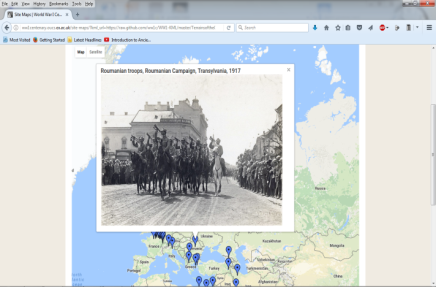 Captură Google Maps    http://ww1centenary.oucs.ox.ac.uk/site-mapsReflecţie6. Evaluarea unor cunoştinţeVerificarea şi consolidarea cunoştinţelor prin testul interactiv din aplicaţia Kahoot(https://create.kahoot.it/details/4925c99d-ce78-492e-b183-d6ddaae5e907)Extindere                                                                                                                                                     7. Explorarea unor sensuri noiFotolimbaj. Activitate frontală: Studiaţi imaginile expuse la videoproiector (https://www.theatlantic.com/projects/world-war-i-in-photos/) . Acestea surprind  soldaţi pe front  la începutul războiului dar şi la sfârşitul acestuia. Comparaţi-le şi menţionaţi diferenţele între starea de spirit a soldaţilor în cele două momente ale războiului.Activitate individuală: Elevii studiază imaginile şi menţionează diferenţele.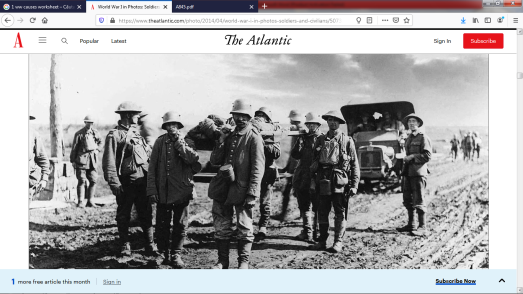 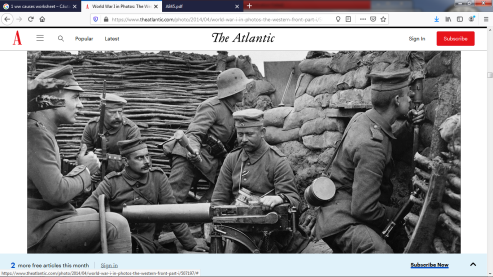                         Capturi  https://www.theatlantic.com/projects/world-war-i-in-photos/8. Conversaţia euristică: Se iniţiază o minidiscuţie pe tema impactului pe care l-a avut războiul asupra oamenilor în acea perioadă şi a modului cum acesta putea fi evitat.                                                                                                                                                                                                             RĂZBOI DE MANEVRĂRĂZBOI DE MANEVRĂ     RĂZBOI DE POZIŢII                           RĂZBOI TOTAL     RĂZBOI DE POZIŢII                           RĂZBOI TOTAL     RĂZBOI DE POZIŢII                           RĂZBOI TOTALRĂZBOI DE MANEVRĂ19141915191619171918